REPUBLIKA E SHQIPËRISËKOMISIONI QENDROR I ZGJEDHJEVEV E N D I MPËR CAKTIMIN E MASËS  SË SHPËRBLIMIT PËR ANËTARËT E KZAZ-së 73, KQV-VE DHE ANËTARËT E GRUPEVE TË NUMËRIMIT PËR ZGJEDHJET PËR KRYETARIN E BASHKISË KOLONJË, QARKU KORÇË, TË DATËS 20 NËNTOR 2016 Komisioni  Qendror  i  Zgjedhjeve  në  mbledhjen  e  datës  20.10.2016, me  pjesëmarrjen  e: Lefterije	LUZI-				KryetareDenar		BIBA-				ZëvendëskryetarEdlira		JORGAQI-                   	AnëtareGëzim		VELESHNJA-			AnëtarHysen		OSMANAJ-			AnëtarKlement     	ZGURI-			Anëtarshqyrtoi çështjen me:OBJEKT:	Për caktimin e masës së shpërblimit për anëtarët e KZAZ-së Nr. 73, KQV-ve dhe anëtarëve të grupeve të numërimit për zgjedhjet për kryetarin e Bashkisë kolonjë, Qarku Korçë, të datës 20 nëntor 2016.BAZA LIGJORE: 	                      Neni 23, pika 1, germa a, neni 21, pika 19, të ligjit nr. 10019, datë 29.12.2008 “Kodi Zgjedhor i Republikës së Shqipërisë”, i ndryshuar. Komisioni Qendror i Zgjedhjeve pasi shqyrtoi dokumentacionin e paraqitur, dhe dëgjoi diskutimet e të pranishmëve, V Ë R E N:Neni 21 pika 19, i Kodit Zgjedhor, të ndryshuar, përcakton kompetencën e KQZ-së të caktojë masën e shpërblimit për anëtarët e komisioneve zgjedhore dhe Grupeve të Numërimit. Në caktimin e masës së shpërblimit, KQZ merr në konsideratë kohën e funksionimit të këtyre komisioneve, ngarkesën e punës si dhe  përgjegjësinë e tyre në administrimin e procesit zgjedhor në zonën e administrimit zgjedhor. Sipas përcaktimit të nenit 29, pika 6, në rastin e zgjedhjeve të parakohshme, KZAZ-ja ngrihet jo më vonë se 10 ditë nga data e nxjerrjes së dekretit të presidentit për caktimin e datës së zgjedhjeve dhe do të jetë në detyrë deri në dorëzimin në KQZ të dokumentacionit zgjedhor përkatës. Sipas nenit 36, pika 2, propozimet për anëtarët dhe sekretari i KQV-së, në rastin e zgjedhjeve të pjesshme bëhen 20 ditë para datës së zgjedhjeve. KZAZ-ja emëron anëtarët e KQV-ve jo më vonë se 5 ditë nga paraqitja e propozimeve. Anëtarët e KQV-së janë në detyrë deri në dorëzimin e kutive të votimit dhe materialeve zgjedhore nw VNV. Në bazë të nenit 95 të Kodit Zgjedhor, për numërimin e votave në rang ZAZ-je, me vendim të KZAZ-së caktohen Grupet e Numërimit të Votave 10 ditë para datës së zgjedhjeve, të cilët janë në detyrë deri në përfundimin e numërimit të votave për të gjitha qendrat e votimit të zonës së administrimit zgjedhor.  PËR KËTO ARSYE:Komisioni Qendror i Zgjedhjeve, bazuar në nenin 23, pika 1, gërma a, nenin 21, pika 19, të ligjit nr. 10019, datë 29.12.2008 “Kodi Zgjedhor i Republikës së Shqipërisë”, i ndryshuar, V E N D O S I:Të caktojë masën e shpërblimit në vlerën 25.000 lekë për kryetarin dhe zv.kryetarin e KZAZ-së nr. 73, nga momenti i konstituimit deri në shpalljen e rezultatit përfundimtar të zgjedhjeve.Të caktojë masën e shpërblimit në vlerën 20.000 lekë për anëtarët dhe sekretarin e KZAZ-së nr. 73, nga momenti i konstituimit deri në shpalljen e rezultatit përfundimtar të zgjedhjeve.Të caktojë masën e shpërblimit në vlerën 4.000 lekë për Kryetarin e KQV-së.Të caktojë masën e shpërblimit në vlerën 3.500 lekë për anëtarët dhe sekretarin e KQV-së.Të caktojë masën e shpërblimit në vlerën 6.000 lekë për anëtarët e Grupit të Numërimit të Votave.Ky vendim hyn në fuqi menjëherë.Lefterije	LUZI-				KryetareDenar		BIBA-				ZëvendëskryetarEdlira		JORGAQI-                   	AnëtareGëzim		VELESHNJA-			AnëtarHysen		OSMANAJ-			AnëtarKlement     	ZGURI-			Anëtar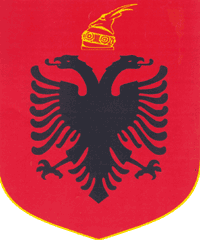 